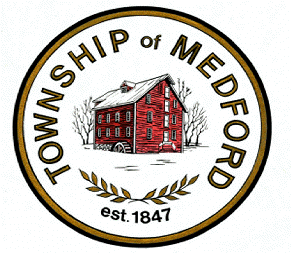               DEPARTMENT OF PLANNING, ZONING & CODE ENFORCEMENT                 	                                                            17 North Main Street · Medford · NJ 08055                                · PHONE: 609/654-2608 x312 or x315 · FAX: 609/953-7720   MEDFORD TOWNSHIP PLANNING BOARDREORGANIZATION MEETING AGENDAJANUARY 27, 2021   7:00 P.M. via ZOOMMeeting ID:  848 849 0899  //  Password: 213971
ALL SUPPORTING APPLICATION DOCUMENTS ARE AVAILABLE ON THE MEDFORD MUNICIPAL WEBSITE AT:   http://www.medfordtownship.com/planningboardFlag Salute                                                                   Open public meeting statementRoll callExecutive Session: Professional AppointmentsNomination and election of ChairNomination and election of Vice-ChairMinutes: December 21, 2020 Regular Planning Board Minutes 	December 21, 2020 Executive MinutesCorrespondence: noneReports: Insufficient escrow balances over 6 monthsDevel L.C., Easttown Phase 1-2, PBC-1320AF1, $8734.31Albert Case, Shirley’s Country Cottage, 5358PR, $308.33Pagliuso Custom Builders, SPR-5587, $2300.04Krista Donegan, ZVE-882, $103.25Memorialization:Timber Ridge at Medford, LLC, 401/13.01 & 403/2 and 7, Hartford Road & Route 70, PBC-1354PF2Memorialization of Resolution approving Final Major Subdivision and Site Plan approval for Phases II & III to construct apartments, townhouses and single family houses. Zone:HM Applications/Official Actions: Security Vault Works, Inc, 904/1, 178 Route 70, SPR-5750Applicant is seeking Minor Site Plan approval to install a drive up ATM island in the parking lot of the Medford Center Shopping Center. Zone:HC-1General PublicEstablish 2020 meeting datesDesignate Official NewspaperAppointment of Planning Board AttorneyAppointment of Planning Board EngineerAppointment of Planning Board PlannerAppointment of Planning Board SecretaryAppointment of Planning Board Recording SecretaryWorkshop- none	AdjournmentKimberly MoorePlanning Board SecretaryPlease be advised that this public meeting of the Medford Township Planning Board will be videotaped by the municipality (for recording purposes) as authorized by the Open Public Meetings Act and the New Jersey Supreme Court Opinion in Taurus v. Borough of Pine Hill, 189 N.J. 497 (2007).  The recorded videotape of the meeting will be available for public viewing on the Medford Township website, as soon as practicable after the public meeting has concluded.